МОНАСТЫРЩИНСКИЙ РАЙОННЫЙ СОВЕТ ДЕПУТАТОВРАСПОРЯЖЕНИЕ	от 20 марта 2018 года                                                                              № 3          О созыве двадцать первого очередного заседания Монастырщинского районного Совета депутатов В соответствии  со статьей 261 Устава муниципального образования «Монастырщинский район» Смоленской области 1. Назначить двадцать первое очередное заседание Монастырщинского районного Совета депутатов на 29 марта 2018 года на 16-00 часов в помещении Монастырщинского районного Совета депутатов.2. Сформировать проект повестки дня двадцать первого очередного заседания Монастырщинского районного Совета депутатов (прилагается).Председатель  Монастырщинского районного  Совета депутатов                                                                  П.А. СчастливыйПриложение к распоряжению Монастырщинского районного Совета депутатов от 20.03.2018  № 3ПроектПовестка дня двадцать первого очередного заседания  Монастырщинского районного Совета депутатовп. Монастырщина 	 29 марта 2018 года16 - 00 часов (помещение Монастырщинского районного Совета депутатов)    1. О внесении изменения в решение Монастырщинского районного Совета депутатов от 15.05.2007 года № 55 «О порядке управления и распоряжения муниципальной собственностью муниципального образования «Монастырщинский район» Смоленской области (в редакции решения от 20.03.2008 № 23).    2. Об утверждении отчета по выполнению прогнозного плана приватизации муниципального имущества муниципального образования «Монастырщинский район» Смоленской области за 2017 год.     3. Об утверждении Порядка сообщения лицами, замещающими муниципальные должности в органах местного самоуправления муниципального образования «Монастырщинский район» Смоленской области, о возникновении личной заинтересованности при исполнении должностных обязанностей, которая приводит или может привести к конфликту интересов.     4. Об утверждении Положения о порядке представления гражданами, претендующими на замещение муниципальной должности, лицами, замещающими муниципальные должности в муниципальном образовании «Монастырщинский район» Смоленской области, сведений о своих доходах, расходах, об имуществе и обязательствах имущественного характера и о доходах, расходах, об имуществе и обязательствах имущественного характера супруги (супруга) и несовершеннолетних детей, а также о проверке указанных сведений.     5. Об утверждении положения о размерах и порядке предоставления денежной компенсации расходов, связанных с осуществлением полномочий депутату Монастырщинского районного Совета депутатов.        6. О порядке расходования средств иных межбюджетных трансфертов, передаваемых в соответствии с заключенными соглашениями о передаче Контрольно-ревизионной комиссии муниципального образования «Монастырщинский район» Смоленской области полномочий контрольно-счетных органов муниципальных образований Монастырщинского района Смоленской области по осуществлению внешнего муниципального контроля.  Председатель Монастырщинского районного Совета депутатов                                                                    П.А. Счастливый                 Вносит:                              Докладчики:                            Глава муниципального образования «Монастырщинский район» Смоленской области Титов Виктор Борисович Начальник отдела имущественных и земельных отношений Администрации муниципального образования «Монастырщинский район» Смоленской области Голуб Наталья Викторовна;Председатель постоянной  комиссии по бюджету, инвестициям, экономическому развитию и предпринимательствуГоловатый  Борис  Евгеньевич             Вносит:                            Докладчики:       Глава муниципального образования «Монастырщинский район» Смоленской области Титов Виктор Борисович Начальник отдела имущественных и земельных отношений Администрации муниципального образования «Монастырщинский район» Смоленской области Голуб Наталья Викторовна;Председатель постоянной  комиссии по бюджету, инвестициям, экономическому развитию и предпринимательствуГоловатый  Борис  Евгеньевич                   Вносит:                                  Докладчики:       Глава муниципального образования «Монастырщинский район» Смоленской области Титов Виктор Борисович Управляющий делами Администрации муниципального образования «Монастырщинский район» Смоленской области Антипова Светлана Витальевна;Председатель постоянной комиссии по местному самоуправлению, социальной политике и правоохранительной деятельности  Логвинова Елена Владимировна                    Вносит:                                  Докладчики:       Глава муниципального образования «Монастырщинский район» Смоленской области Титов Виктор Борисович Управляющий делами Администрации муниципального образования «Монастырщинский район» Смоленской области Антипова Светлана Витальевна;Председатель постоянной комиссии по местному самоуправлению, социальной политике и правоохранительной деятельности  Логвинова Елена Владимировна                 Вносит:              Докладчики:       Председатель Монастырщинского районного Совета депутатов Счастливый Петр АлександровичПредседатель Монастырщинского районного Совета депутатов Счастливый Петр Александрович;Председатель постоянной комиссии по местному самоуправлению, социальной политике и правоохранительной     деятельности   Логвинова Елена Владимировна                 Вносит:              Докладчики:       Председатель Монастырщинского районного Совета депутатов Счастливый Петр АлександровичПредседатель Монастырщинского районного Совета депутатов Счастливый Петр Александрович;Председатель постоянной комиссии по местному самоуправлению, социальной политике и правоохранительной     деятельности   Логвинова Елена Владимировна 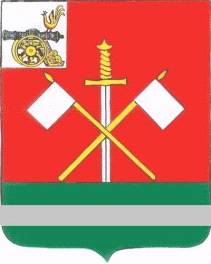 